39049 Vipiteno/Sterzing, Piazza Alexander Langer 2  Alexander Langer Platz, 2 0472-765298  0472-767781www.ipc-vipiteno.it  spc.vipiteno@scuola.alto-adige.it	SPC.Vipiteno@pec.prov.bz.it Cod. Fisc./Steuer-Nr.: 90023340210ANNO SCOLASTICO ___________SERVIZIO MENSAScuola primaria: giovedí ORE 12.30 – 13.30Il/La sottoscritto/a ……………………………................................ genitore dell’alunno/a ……..…………………. della classe ……………………per i giorni di rientro pomeridiano conferma l’adesione al servizio come segue:GIOVEDI’		Sì	□		No	□Dichiara altresì di essere a conoscenza delle seguenti informazioni:Costo di euro 3,80 per la somministrazione di un pasto (un primo con contorno o un secondo con contorno);Ritiro dei buoni pasto direttamente presso l’Ufficio Tributi - Casa Sternbach – Città Nuova 28, del Comune di Vipiteno;Certificato medico attestante eventuali allergie/intolleranze alimentari (da allegare);Dichiarazione relativa al divieto religioso di mangiare carne di maiale (da allegare).Il sottoscritto, consapevole delle conseguenze amministrative e penali per chi rilasci dichiarazioni non corrispondenti a verità, ai sensi del DPR 245/2000, dichiara di aver effettuato la scelta/richiesta in osservanza delle disposizioni sulla responsabilità genitoriale di cui agli artt. 316, 337 ter e 337 quater del codice civile, che richiedono il consenso di entrambi i genitori.In riferimento alle disposizioni riguardanti l’igiene alimentare si richiede con sollecitudine eventuale certificazione medica per allergie e/o intolleranze di tipo alimentare per gli alunni che usufruiscono del servizio mensa nelle giornate di rientro pomeridiano.Si richiede altresì dichiarazione scritta da parte dei genitori per coloro che per motivi religiosi non possono mangiare carne di maiale.Vipiteno,________________Il Dirigente scolasticoProf.Paolo TodescoProvincia Autonoma di Bolzano – Alto AdigeProvincia Autonoma di Bolzano – Alto AdigeAutonome Provinz Bozen - SüdtirolAutonome Provinz Bozen - SüdtirolIstituto pluricomprensivo in lingua italiana Vipiteno - Alta Val d’IsarcoIstituto pluricomprensivo in lingua italiana Vipiteno - Alta Val d’IsarcoItalienischsprachiger SchulsprengelSterzing - WipptalItalienischsprachiger SchulsprengelSterzing - WipptalScuole dell'Infanzia, Scuole Primarie, Scuola Secondaria di I grado, Istituto di istruzione secondaria di II gradoBiennio liceo scientifico e Biennio I.T.E.Scuole dell'Infanzia, Scuole Primarie, Scuola Secondaria di I grado, Istituto di istruzione secondaria di II gradoBiennio liceo scientifico e Biennio I.T.E.Kindergärten, Grundschulen, Mittelschule, Oberschulzentrum  Biennium des Realgymnasiums und Biennium der Fachoberschule für den wirtschaftlichen BereichKindergärten, Grundschulen, Mittelschule, Oberschulzentrum  Biennium des Realgymnasiums und Biennium der Fachoberschule für den wirtschaftlichen BereichVipiteno - Alta Val d'IsarcoSterzing - Wipptal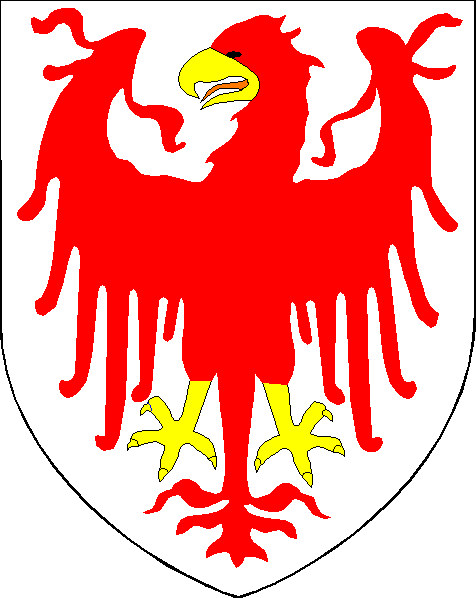 